KLASA : 003-07/20-02/15URBROJ: 2182/1-12/2-8-01-20-1Zapisnik sa 19.  sjednice Nastavničkog vijeća školske godine 2019./20. održane 19. kolovoza 2020. godine u 10 sati.Sjednici predsjedava ravnateljica Aleksandra Acalin.Prisutan   je  41 član Nastavničkog vijeća (popis u prilogu).Odsutno je 5 članova.Ravnateljica je utvrdila da je na sjednici prisutna većina članova Nastavničkog vijeća i da su sve odluke donesene na sjednici pravovaljane.Na početku sjednice pročitan je zapisnik s prošle sjednice Nastavničkog vijeća Medicinske škole, održane 13. srpnja 2020. Ravnateljica je predložila usvajanje zapisnika. Zapisnik je jednoglasno usvojen.Ravnateljica je predložila sljedeći dnevni red za tekuću sjednicu Nastavničkog vijeća te ga stavila na razmatranje i usvajanje:Dnevni red:Rezultati nakon popravnog ispitaRaznoDnevni red je jednoglasno usvojen bez primjedbi.Ad. 1	Popravni ispit iz matematike održan 18.8. položili svi učeniciAd.2 Učenica  (2.B) zatražila je prijelaz s vjeronauka na etiku. Ravnateljica je upozorila nastavnike da srede razredne i matične knjige.Ravnateljica je obavijestila NV da je škola upisala sva tri prva razreda. 1.A medicinska sestra –medicinski tehničar opće njega 26 učenika, 1.B farmaceutski tehničar/ka 26 učenika i 1.C Fizioterapeutski tehničar/ka 26 učenika.Za upis u školu je bio velik interes i upisani učenici imaju visoke prosjeke odnosno svi su odlični ili vrlo dobri đaci .Ravnateljica je obavijestila NV da nastava započinje 7. rujna u jutarnjoj smjeni.. Nastava će se održavati u blok satovima i u skladu sa svim epidemiološkim mjerama. O detaljima ćemo biti obavješteni i prilagoditi se – rekla je ravnateljica. Ravnateljica je najavila novu sjednicu NV čim bude imala konkretnijih informacija o radu u novim COVID 19 uvjetima.Broj stranica zapisnika: 2Zapisničar:                                                                                             Ravnateljica:-------------------------                                                                             ------------------------------Marija Urem                                                                                            Aleksandra AcalinMEDICINSKA ŠKOLA, ŠIBENIK 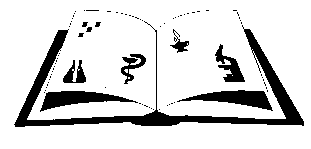 OIB:42369583179Ante Šupuka bb (p.p. 75), 22000 Šibenik  Centrala: 022/312 550    Fax: 022/331 024   ŠIFRA ŠKOLE U MINISTARSTVU: 15-081-504e-mail: ss-sibenik-504@skole.htnet.hrweb: http//medskola.skole.htnet.hr